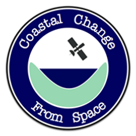 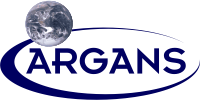 PRODUCT REQUEST FORMName of sponsor partner………………………………………………………………………………………Requesters details…………………………………………………………………………………………………Requesters are to note:  Copyright is ARGANS LtdRequesters are to note:  These products are distributed without the responsibility of ARGANS Ltd, IsardSAT & AdwaisEO and any exploitation cannot be done without the authorization of the 'Coastal Erosion Consortium' represented by the relevant partner or ARGANS LtdThe Requester has read the constraints outlined within the Validation section of the Final Report and the requester is aware of the constraints within the validation. Please state the purpose of the requester use of the products …………………………………………………………………………………………………………………………………………...........................................................................................................................................................................................................................................................................................................................................................................................................................................................................................................................................................................................................................................................................................................................................................................................Requesters are to note: Distribution via the DAP is limited and will be stopped in February 2022.Signed: (By the requester)…………………………………………………………Signed: (By the approving sponsor)……………………………………………For UK: BGS is the partner agarcia@bgs.ac.uk For Spain: IH Cantabria is the partner Jara.martinez@unican.esFor Ireland: GSI is the partner Xavier.Monteys@gsi.ieFor Canada: Arctus is the partner cd@arctus.ca